MNIT Innovation and Incubation Centre (MIIC)Malaviya National Institute of Technology Jaipur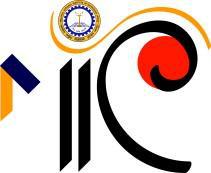 JLN Marg, JaipurAPPLICATION FORM FOR THE POST OF PROJECT OFFICER_Full Name(in Block Letters):Date of Birth:Nationality:Marital Status:Address for Communication:Permanent Address:Email address:Mobile No.EDUCATIONAL QUALIFICATIONS (Class-X onwards and then any professional Computer course should be mentioned)EMPLOYMENT HISTORYThose who are in government job should apply through proper channelReference (Name and address of minimum two referees with their complete postal and electronic addresses. Referees should be persons with or under whom, the candidate has worked, or who are familiar with the work of the candidate as sponsors, collaborators or clients:1.2.YOUR PLAN AS Project Officer (if selected) FOR THE GROWTH AND SUCCESS OF MIIC (Write on a separate sheet in 150-200 words)Any other relevant information/achievements you wish to mentionI hereby declare that the information furnished above is true to the best of my knowledge and belief. I understand, if at any time it is found that I have concealed any information or have given any incorrect data, my candidature/appointment may be cancelled/terminated without any notice or compensation.Place:Date:(Signature of the Applicant) **** Only duly signed application shall be accepted3.Age as on 23.04.2018: ……..Years………Months……..Days……Affix Recent3.Age as on 23.04.2018: ……..Years………Months……..Days……passport size4.Gender:passport size4.Gender:PhotographPhotographSl. No.QualificationName ofYear of PassingAggregate MarksSl. No.QualificationUniversity/BoardYear of Passing(in % only)University/Board(in % only)OrganizationFromToNature ofPositionMonthlyReason(s) forName(dd/mm/yyyy)(dd/mm/yyyy)JobheldemolumentsLeaving